
Территориальная избирательная комиссия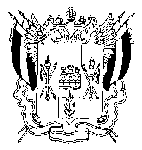 Октябрьского района Ростовской областиПОСТАНОВЛЕНИЕ21 сентября 2021 г.								     № 30-2р.п. Каменоломни	На основании данных первых экземпляров протоколов участковых избирательных комиссий № 1507, 1508 Октябрьского района об итогах голосования по Артемовскому пятимандатному избирательному округу № 1, территориальная избирательная комиссия Октябрьского района определила, что в выборах депутатов Собрания депутатов Артемовского сельского поселения Октябрьского района пятого созыва по Артемовскому  пятимандатному избирательному округу № 1 приняло участие 1132 (одна тысяча сто тридцать два) избирателей, что составляет  84,80 % от числа избирателей, внесенных в списки избирателей на момент окончания голосования.Голоса избирателей распределились следующим образом:1. за Бодло Эдуарда Васильевича подано 644(шестьсот сорок четыре) голоса избирателей, что составляет 56,89% от числа голосов избирателей принявших участие в голосовании;2. за Бондарева Павла Ивановича подано 292 (двести девяносто два) голоса избирателей, что составляет 25,80 % от числа голосов избирателей принявших участие в голосовании.3. за Жарикову Светлану Александровну подано 519 (пятьсот девятнадцать) голосов избирателей, что составляет 45,85 % от числа голосов избирателей принявших участие в голосовании;4. за Коваленко Романа Александровича  подано 284 (двести восемьдесят четыре) голоса  избирателей, что составляет 25,09 % от числа голосов избирателей принявших участие в голосовании.5. за Полякова Владимира Петровича подано 602 (шестьсот два) голоса избирателей, что составляет 53,18% от числа голосов избирателей принявших участие в голосовании;6. за Самойлина Олега Владимировича подано 81 (восемьдесят один) голос  избирателей, что составляет 7,16 % от числа голосов избирателей принявших участие в голосовании.7. за Симонову Ольгу Альбертовну подано 58 (пятьдесят восемь) голосов избирателей, что составляет 5,12 % от числа голосов избирателей принявших участие в голосовании;На основании положений ст.ст. 17, 69 Областного закона «О выборах и референдумах в Ростовской области», Территориальная избирательная комиссия Октябрьского районаРостовской области ПОСТАНОВЛЯЕТ:Признать выборы депутатов Собрания депутатов Артемовского сельского поселения Октябрьского района пятого созыва по Артемовскому пятимандатному избирательному округу № 1  19сентября 2021 года состоявшимися и действительными.Утвердить протокол и сводную таблицу территориальной избирательной комиссии по выборам депутатов Собрания депутатов Артемовского сельского поселения Октябрьского района пятого созыва по Артемовскому пятимандатному избирательному округу № 1.Считать избранными депутатами Собрания депутатов Артемовского сельского поселения Октябрьского района по Артемовскому пятимандатному избирательному округу № 1:-Бодло Эдуарда Васильевича, - Бондарева Павла Ивановича, - Жарикову Светлану Александровну, - Коваленко Романа Александровича- Полякова Владимира Петровича, получивших наибольшее число голосов по отношению к другим кандидатам.Опубликовать настоящее постановление в газете «Сельский вестник».Председатель комиссии                                                        И.В. БолдыреваСекретарь комиссии                                                              Т.А. БолдыреваО результатах выборов депутатов Собрания депутатов Артемовского сельского поселения Октябрьского района Ростовской области пятого созыва по  Артемовскому пятимандатному избирательному округу № 1